ОТЧЕТо работе Клуба успешного менеджера (КУМ) за 2021 годаБелгород,2021На основании Положения о региональном Клубе успешного менеджера (КУМ) от 26.01.2018 г. в регионе действует Клуб успешного менеджера, сокращенно КУМ.Клуб успешного менеджера – это добровольное объединение физических лиц, руководителей образовательных организаций, работников регионального института развития образования, заинтересованных во взаимном общении и ориентированных на развитие профессионального мастерстваЦель Клуба состоит в развитии эффективной коммуникации и создании среды неформального общения руководителей образовательных организаций общего образования.Задачи Клуба состоят в следующем:распространять положительный опыт образовательных организаций и ОГАОУ ДПО «Белгородский институт развития образования» в части административно-управленческой и педагогической деятельности, формирования управленческих команд;развивать мастерство управления образовательной организацией через изучение опыта коллег;оказывать консультативно-методическую помощь другим организациям, а также внедрять институт наставничества;обеспечивать согласование позиций профессионального сообщества руководителей образовательных организаций по актуальным вопросам развития образовательной системы;формировать систему поддержки профессионального развития руководителей образовательных организаций;оказывать научно-методическую помощь членам Клуба посредством ресурсов ОГАОУ ДПО «Белгородский институт развития образования».Председателем Клуба является Шляхова Светлана Анатольевна, директор МБОУ «Гимназия №22» г. Белгорода, а куратором – кафедра менеджмента общего и профессионального образования Института. 
В декабре 2021 года в ряды Клуба принят Перелыгин Виталий Алексеевич, директор МБОУ «СОШ № 35» г. Белгорода. В настоящее время членами Клуба являются 26 директоров школ из 11 районов области. В работе КУМа используются разнообразные формы обмена опытом, 
в том числе в рамках организация системы взаимной поддержки членов Клуба: мастер-классы, консультации, презентации, семинары, тренинги (например, «Мотивация и стимулирование», «Искусство управления конфликтом»), стратегические сессии, дискуссионные площадки. В 2021 году состоялось 2 заседания Клуба успешного менеджера:«Актуальные вопросы, проблемы и успешные практики в сфере управления школой» на базе муниципального бюджетного общеобразовательного учреждения «Гимназия № 22» г. Белгорода;«На пути к успеху образовательной организации» на базе муниципального бюджетного общеобразовательного учреждения «Средняя общеобразовательная школа № 40» г. Белгорода.Члены Клуба являются экспертами по различным направлениям в сфере образования, в связи с этим проводятся мероприятия по трансляции опыта, реализуемого в рамках деятельности профессионального педагогического сообщества «Клуб успешного менеджера». 18 мая 2021 года проведен семинар по трансляции опыта: «Система работы по применению бережливых технологий в общеобразовательной организации» на базе ОГБОУ «Лицей №9 г. Белгорода».В ходе семинара были рассмотрены следующие вопросы:- О системе работы Лицея по применению бережливых технологий в образовательной деятельности;- Организация пространства для родителей и обучающихся (безопасность, информирование, зона подачи предложений по улучшению). Проект «Оптимизация процесса организации работы Лицея в условиях распространения COVID-19»;- Деятельность классного руководителя по реализации бережливых технологий.  Проекты «Оптимизация процесса подготовки классного часа по ознакомлению обучающихся с инструментами бережливых технологий», «Оптимизация процесса написания характеристик учеников», канбан классного руководителя;- Деятельность преподавателя предметника по вовлечению обучающихся в реализацию бережливых технологий;- Использование инструментов бережливых технологий в работе узких специалистов. Проект «Оптимизация процесса количественной обработки результатов диагностики уровня УУД обучающихся педагогом-психологом»;- Проектный офис. Проектное управление;- Инфозона. Обучение и вовлечение сотрудников Лицея в реализацию бережливых технологий;- Тиражирование опыта по реализации бережливых технологий. Демонстрация видеоматериалов Лицея по реализации бережливых технологий в образовательной деятельности.В мероприятии приняли участие более 25 руководителей и заместителей директоров общеобразовательных организаций Белгородской области.Материалы о деятельности Клуба размещены на сайте БелИРО 
(в разделе «Методическая деятельность), где отражается вся работа Клуба, полезные материалы («руководителю на заметку») и виртуальный кабинет ментора. На странице виртуального кабинета ментора можно задать вопросы членам Клуба по различным направлениям деятельности: управление образовательной организацией, вопросы преемственности детского сада и начальной школы, ФГОС начального общего, среднего общего и дошкольного образования, обучение и воспитание детей с ограниченными возможностями здоровья, расширение социального партнерства и сетевого взаимодействия школы с партнерами, способствующими повышению качества образования и всестороннему развитию личности ребёнка, формирование патриотического мировоззрения обучающихся на примере изучения истории своей малой родины, проведение государственной итоговой аттестации, организация внутришкольного контроля в образовательной организации, дифференцированный подход в инклюзивном образовании лиц с различными нарушениями по ФГОС ОВЗ, организация здоровьесберегающего пространства, духовно-нравственное воспитание учащихся, методическое обеспечение образовательного процесса, педагогическое сопровождение обучающихся, состоящих на внутришкольном учете, формирование активной гражданской позиции, гражданской идентичности школьников, создание образовательных условий для вовлечения детей в возрасте 5-18 лет в современное техническое творчество по программам дополнительного образования инженерно-технической направленности и ранней профориентации посредством создания образовательного технопарка.Перспективами развития Клуба успешного менеджера являются более широкий охват административно-управленческих работников образовательных организаций; расширение членства в Клубе образовательных организаций различных типов, помимо школ; расширение спектра обсуждаемых вопросов и оказываемых услуг; включение в работу по формированию проектных управленческих команд; обеспечение более интенсивных и многоплановых контактов с действующими и потенциальными социальными партнерами – различными органами и организациями, влияющими на развитие сферы образования.Таким образом, профессиональные объединения, сообщества руководителей образовательных организаций становятся субъектами развития не только каждой образовательной организации в отдельности, но и региональной системы образования в целом.Председатель Клуба успешного менеджера					С.А. Шляхова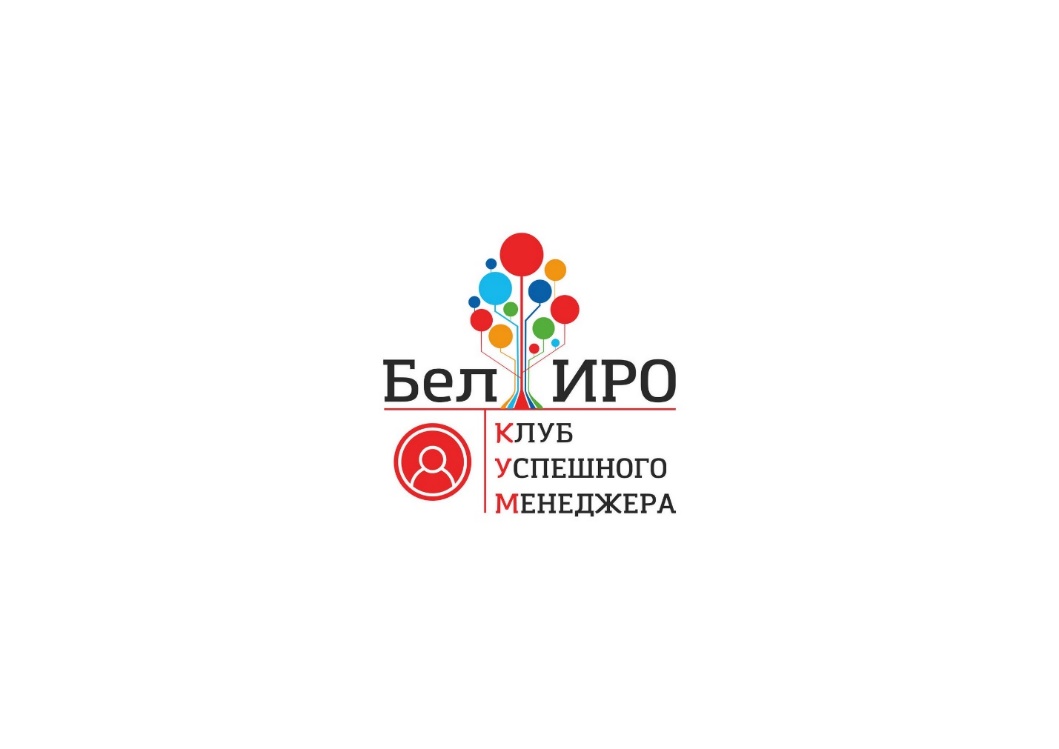 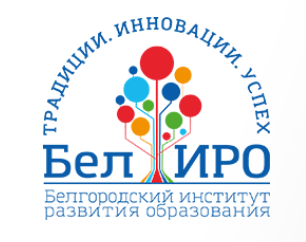 Областное государственное автономное образовательное учреждениедополнительного профессионального образования«Белгородский институт развития образования»